В связи с истечением полномочий профсоюзных органов первичных профсоюзных организаций, комитетов цеховых (факультетских) профсоюзных организаций, объединяющих менее 150 членов Профсоюза, и профгрупоргов, на основании п.п. 5.4., 6.5., 6.8.6., 7.2., 8.6., 9.5.20 Устава Профсоюза Центральный комитет Российского профессионального союза железнодорожников и транспортных строителей (РОСПРОФЖЕЛ) ПОСТАНОВЛЯЕТ:Установить единые сроки проведения отчетов и выборов в организациях Российского профессионального союза железнодорожников и транспортных строителей (РОСПРОФЖЕЛ) и провести: В профсоюзных организациях решением выборного коллегиального органа (для профсоюзных групп, профсоюзных организаций с численностью менее 150 членов Профсоюза с учетом окончания срока полномочий) определить конкретную дату проведения отчетно-выборных (отчетных) собраний (конференций) в пределах сроков, установленных в п. 1 настоящего Постановления, согласованную с выборным органом вышестоящей организации Профсоюза. Провести отчеты и выборы в соответствии с действующей Инструкцией по проведению отчетов и выборов профсоюзных органов в РОСПРОФЖЕЛ, утвержденную постановлением от 13.04.2017 г. (III Пленум).Разрешить выборным органам организаций Профсоюза в необходимых случаях организовывать проведение отчетно-выборных (отчетных) собраний (конференций) с учетом Рекомендаций (Приложение № 1).Организациям Профсоюза:использовать отчетно-выборную и отчетную кампанию для анализа результатов деятельности выборных органов Профсоюза всех уровней по реализации решений XXXIII Съезда РОСПРОФЖЕЛ, «Программы действий Российского профессионального союза железнодорожников и транспортных строителей на период 2021 – 2025 г.г.», мероприятий по проведению Года укрепления единства Профсоюза и поддержки волонтерской деятельности, конкретных мер по повышению эффективности работы профсоюзных организаций;в период подготовки к отчетам и выборам организовать проведение разъяснительной работы среди членов Профсоюза о деятельности Профсоюза, конкретной профсоюзной организации и ее выборного органа по защите прав и интересов работников, используя для этого различные средства и формы информационной работы, встречи с профактивом, профсоюзные собрания и другое;обеспечить максимальное и заинтересованное участие каждого члена Профсоюза в отчетно-выборных и отчетных собраниях (конференциях).  обратить особое внимание на содержание отчетных докладов, отражение в них вопросов защиты трудовых прав, касающихся оплаты труда, ее своевременной выплаты и индексации, соблюдения режима рабочего времени, создания здоровых и безопасных условий труда работающих, мотивации профсоюзного членства, укрепления организационного единства Профсоюза;принять меры по укреплению выборных органов Профсоюза инициативными, авторитетными работниками, имеющими соответствующий уровень образования, для чего:эффективно использовать при выдвижении на руководящие должности кадровый резерв, а также профсоюзных активистов из числа молодежи, участников и победителей проектов «Школа молодого профсоюзного лидера», «Студенческий профсоюзный лидер», «Время молодых – студенты», «Время молодых – работники»;обеспечить участие во всех отчетно-выборных и отчетных собраниях и конференциях представителей профсоюзных органов вышестоящих организаций;в трехмесячный срок организовать обучение вновь избранных руководителей организаций Профсоюза и актива, оказать им необходимую помощь в овладении формами и методами профсоюзной работы.Комитетам всех организаций Профсоюза в срок не позднее 10 дней после проведения отчетов и выборов, либо отчетов сформировать в АИС «Единый реестр РОСПРОФЖЕЛ» отчеты об их итогах (форма № 4, 5).5. Контроль за выполнением Постановления возложить на Первого заместителя Председателя Профсоюза С.И. Чернова.Председатель Профсоюза					ЧЕРНОГАЕВ С. И.Приложение № 1Рекомендации по совершенствованию проведения
профсоюзных собраний и конференций1. Проводить отчетно-выборные (отчетные) собрания (конференции) в очной форме посредством видеоконференцсвязи с использованием информационно-телекоммуникационных технологий, позволяющих обеспечить применение соответствующих систем идентификации и контроля доступа участников собрания, делегатов конференции, определение волеизъявления участвующих в работе собрания (конференции) удаленно, а также ведение подсчета голосов (при проведении тайного голосования собрание (конференция) в соответствии с п. 7.3 Инструкции по проведению отчетов и выборов профсоюзных органов в РОСПРОФЖЕЛ);2. Совмещать личное и удаленное участие членов Профсоюза (делегатов конференций) в собраниях (конференциях), обеспечить видеозапись заседания;3. Представление в выборный орган вышестоящей организации Профсоюза выписок из протоколов (по выборам делегатов конференций, представителей в состав профсоюзных органов, формируемых по принципу прямого делегирования), анкет делегатов, копий других документов – на бумажных носителях, либо в признаваемой им равнозначной форме электронных документов. 4. Подтверждать полномочия делегатов конференции обменом временных удостоверений на мандаты в электронном виде, признаваемым равнозначными обмену мандатов на бумажных носителях, совершенствовать способы подтверждения полномочий и возможность голосования путем выдачи мандатными комиссиями через мессенджеры на номера мобильных телефонов временных удостоверений и мандатов делегатов, а в случае подтверждения мандатной комиссией полномочий всех делегатов, принимающих участие в работе профсоюзной конференции, предоставить возможность решением конференции не производить обмен временных удостоверений на мандаты делегатов, при условии исключения возможности участия в голосовании лиц, не являющихся делегатами конференции.5. Оптимизировать процедурные этапы заседаний (утверждение повестки дня, регламента работы, составов рабочих органов, перечня рассматриваемых вопросов, должностей докладчиков и выступающих, чтение докладов, справок, проектов постановлений, и т.п.) с использованием визуальных способов доведения информации и современных информационных технологий:5.1. заблаговременно направлять в электронном виде материалы делегатам конференций, участникам собраний для предварительного ознакомления с проектами решений, 5.2. при проведении мероприятий с участием приглашенных представителей работодателей, вышестоящих организаций, органов государственной власти (местного самоуправления) преимущественно рассматривать основные вопросы до проведения процедурных этапов заседаний;5.3. при отсутствии каких-либо замечаний и возражений участников собраний, делегатов конференций, членов выборных коллегиальных органов, утверждение повестки дня, регламента работы, составов рабочих органов допускается единым голосованием.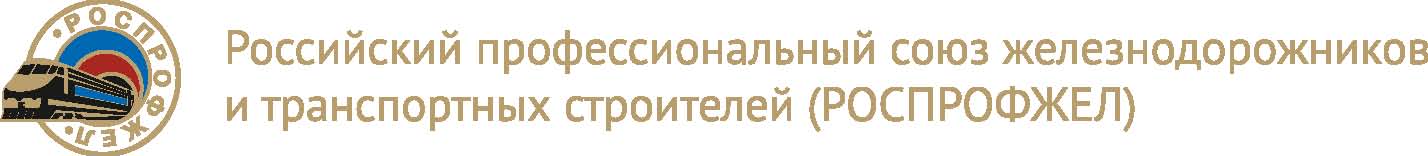 ЦЕНТРАЛЬНЫЙ КОМИТЕТ
ПОСТАНОВЛЕНИЕIII  Пленум15 апреля 2022 годаО проведении отчетов и выборов в организациях Российского профессионального союза железнодорожников и транспортных строителей (РОСПРОФЖЕЛ)1.1.Отчетно-выборные собрания (конференции) во всех профсоюзных группах, цеховых (факультетских) профсоюзных организациях и первичных профсоюзных организациях, объединяющих менее 150 членов Профсоюза;–сентябрь – ноябрь 2022 года;сентябрь – ноябрь 2022 года;1.2.Отчетные конференции (собрания) в первичных профсоюзных организациях, объединяющих 150 и более членов Профсоюза, объединенных первичных профсоюзных организациях;–декабрь 2022 года. - февраль 2023 года.;1.3.Отчетные конференции в первичных, объединенных первичных профсоюзных организациях прямого подчинения ЦК Профсоюза; –март 2023 года;1.4.Отчетные конференции в дорожных территориальных, территориальных организациях Профсоюза.–март – май  2023 года.